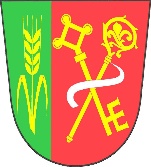 OBEC JÍLOVICEROZPOČTOVÉ PROVIZORIUM NA ROK 2023Obec Jílovice nebude mít k 31.12.2022 schválený rozpočet na rok 2023.Zastupitelstvo obce Jílovice schválilo na svém zasedání dne 28.11.2022, že hospodaření obce Jílovice se od 1.1.2023 do doby schválení rozpočtu pro rok 2023 bude řídit pravidly rozpočtového provizoria s tím, že budou hrazeny pouze dlouhodobé závazky a nejnutnější výdaje pro zachování chodu obce a skutečné výdaje budou zahrnuty do schváleného rozpočtu obce pro rok 2023.K nahlédnutí v listinné podobě je na Obecním úřadě v Jílovici č.p. 26 a v elektronické podobě na www stránkách obce = obec-jilovice.cz .V Jílovici 28.11.2022							Václav Ježek							Starosta obceDatum vyvěšení: 12.12.2022Datum sejmutí: 21.2.2023